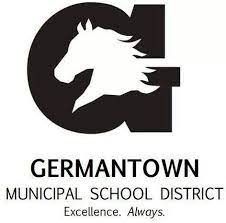 Individualized School Healthcare Plan (ISHP)Please attach applicable procedure and physician’s orders to this ISHPStudent Name:Student Name:DOB/ID #:DOB/ID #:Date:Date:School Site:Rm. #School Phone:School Phone:Physician Information:Physician Information:Physician Information:Physician Information:Physician Information:Physician Information:Physician Information:Physician Information:Physician Information:Physician Information:Physician Information:Physician Information:Physician Information:Name: Phone: Phone: Emergency Contacts:Emergency Contacts:Emergency Contacts:Emergency Contacts:Emergency Contacts:Emergency Contacts:Emergency Contacts:Emergency Contacts:Emergency Contacts:Emergency Contacts:Emergency Contacts:Emergency Contacts:Emergency Contacts:NameNameRelationshipRelationshipRelationshipPhonePhonePhonePhonePhonePhonePhonePhone1. 1. 2. 2. 3. 3. MEDICAL DIAGNOSIS/PROBLEM AND DESCRIPTION:MEDICAL DIAGNOSIS/PROBLEM AND DESCRIPTION:MEDICAL DIAGNOSIS/PROBLEM AND DESCRIPTION:MEDICAL DIAGNOSIS/PROBLEM AND DESCRIPTION:MEDICAL DIAGNOSIS/PROBLEM AND DESCRIPTION:MEDICAL DIAGNOSIS/PROBLEM AND DESCRIPTION:MEDICAL DIAGNOSIS/PROBLEM AND DESCRIPTION:MEDICAL DIAGNOSIS/PROBLEM AND DESCRIPTION:MEDICAL DIAGNOSIS/PROBLEM AND DESCRIPTION:MEDICAL DIAGNOSIS/PROBLEM AND DESCRIPTION:MEDICAL DIAGNOSIS/PROBLEM AND DESCRIPTION:MEDICAL DIAGNOSIS/PROBLEM AND DESCRIPTION:MEDICAL DIAGNOSIS/PROBLEM AND DESCRIPTION:Status Post Care GI Bleed: Gastrointestinal bleeding (GI bleed), also known as gastrointestinal hemorrhage, is all forms of bleeding in the gastrointestinal tract, from the mouth to the rectum.Status Post Care GI Bleed: Gastrointestinal bleeding (GI bleed), also known as gastrointestinal hemorrhage, is all forms of bleeding in the gastrointestinal tract, from the mouth to the rectum.Status Post Care GI Bleed: Gastrointestinal bleeding (GI bleed), also known as gastrointestinal hemorrhage, is all forms of bleeding in the gastrointestinal tract, from the mouth to the rectum.Status Post Care GI Bleed: Gastrointestinal bleeding (GI bleed), also known as gastrointestinal hemorrhage, is all forms of bleeding in the gastrointestinal tract, from the mouth to the rectum.Status Post Care GI Bleed: Gastrointestinal bleeding (GI bleed), also known as gastrointestinal hemorrhage, is all forms of bleeding in the gastrointestinal tract, from the mouth to the rectum.Status Post Care GI Bleed: Gastrointestinal bleeding (GI bleed), also known as gastrointestinal hemorrhage, is all forms of bleeding in the gastrointestinal tract, from the mouth to the rectum.Status Post Care GI Bleed: Gastrointestinal bleeding (GI bleed), also known as gastrointestinal hemorrhage, is all forms of bleeding in the gastrointestinal tract, from the mouth to the rectum.Status Post Care GI Bleed: Gastrointestinal bleeding (GI bleed), also known as gastrointestinal hemorrhage, is all forms of bleeding in the gastrointestinal tract, from the mouth to the rectum.Status Post Care GI Bleed: Gastrointestinal bleeding (GI bleed), also known as gastrointestinal hemorrhage, is all forms of bleeding in the gastrointestinal tract, from the mouth to the rectum.Status Post Care GI Bleed: Gastrointestinal bleeding (GI bleed), also known as gastrointestinal hemorrhage, is all forms of bleeding in the gastrointestinal tract, from the mouth to the rectum.Status Post Care GI Bleed: Gastrointestinal bleeding (GI bleed), also known as gastrointestinal hemorrhage, is all forms of bleeding in the gastrointestinal tract, from the mouth to the rectum.Status Post Care GI Bleed: Gastrointestinal bleeding (GI bleed), also known as gastrointestinal hemorrhage, is all forms of bleeding in the gastrointestinal tract, from the mouth to the rectum.Status Post Care GI Bleed: Gastrointestinal bleeding (GI bleed), also known as gastrointestinal hemorrhage, is all forms of bleeding in the gastrointestinal tract, from the mouth to the rectum.SYMPTOMS TO WATCH FOR:SYMPTOMS TO WATCH FOR:SYMPTOMS TO WATCH FOR:SYMPTOMS TO WATCH FOR:SYMPTOMS TO WATCH FOR:SYMPTOMS TO WATCH FOR:SYMPTOMS TO WATCH FOR:SYMPTOMS TO WATCH FOR:SYMPTOMS TO WATCH FOR:SYMPTOMS TO WATCH FOR:SYMPTOMS TO WATCH FOR:SYMPTOMS TO WATCH FOR:SYMPTOMS TO WATCH FOR:Fatigue and NauseaWeaknessPale skinA fast or irregular heartbeatShortness of breathChest painDizziness and a lack of appetiteCognitive problemsCold hands and feetHeadacheFatigue and NauseaWeaknessPale skinA fast or irregular heartbeatShortness of breathChest painDizziness and a lack of appetiteCognitive problemsCold hands and feetHeadacheFatigue and NauseaWeaknessPale skinA fast or irregular heartbeatShortness of breathChest painDizziness and a lack of appetiteCognitive problemsCold hands and feetHeadacheFatigue and NauseaWeaknessPale skinA fast or irregular heartbeatShortness of breathChest painDizziness and a lack of appetiteCognitive problemsCold hands and feetHeadacheFatigue and NauseaWeaknessPale skinA fast or irregular heartbeatShortness of breathChest painDizziness and a lack of appetiteCognitive problemsCold hands and feetHeadacheFatigue and NauseaWeaknessPale skinA fast or irregular heartbeatShortness of breathChest painDizziness and a lack of appetiteCognitive problemsCold hands and feetHeadacheFatigue and NauseaWeaknessPale skinA fast or irregular heartbeatShortness of breathChest painDizziness and a lack of appetiteCognitive problemsCold hands and feetHeadacheFatigue and NauseaWeaknessPale skinA fast or irregular heartbeatShortness of breathChest painDizziness and a lack of appetiteCognitive problemsCold hands and feetHeadacheFatigue and NauseaWeaknessPale skinA fast or irregular heartbeatShortness of breathChest painDizziness and a lack of appetiteCognitive problemsCold hands and feetHeadacheFatigue and NauseaWeaknessPale skinA fast or irregular heartbeatShortness of breathChest painDizziness and a lack of appetiteCognitive problemsCold hands and feetHeadacheFatigue and NauseaWeaknessPale skinA fast or irregular heartbeatShortness of breathChest painDizziness and a lack of appetiteCognitive problemsCold hands and feetHeadacheFatigue and NauseaWeaknessPale skinA fast or irregular heartbeatShortness of breathChest painDizziness and a lack of appetiteCognitive problemsCold hands and feetHeadacheFatigue and NauseaWeaknessPale skinA fast or irregular heartbeatShortness of breathChest painDizziness and a lack of appetiteCognitive problemsCold hands and feetHeadacheHEALTH CARE ACTION PLAN:HEALTH CARE ACTION PLAN:HEALTH CARE ACTION PLAN:HEALTH CARE ACTION PLAN:HEALTH CARE ACTION PLAN:HEALTH CARE ACTION PLAN:HEALTH CARE ACTION PLAN:HEALTH CARE ACTION PLAN:HEALTH CARE ACTION PLAN:HEALTH CARE ACTION PLAN:HEALTH CARE ACTION PLAN:HEALTH CARE ACTION PLAN:HEALTH CARE ACTION PLAN:Escort student to the Health Office (or call for help) if the student is experiencing any of the above symptoms.Allow water and snack in the classroomAllow student to come to the Health Office to rest as neededSelf-monitor in PE classesOpen communication between parents, healthcare provider, counselor, teachers, and school nurse.Consider Student Study Team (SST) to meet with teachers to come up with a plan for making up missed school work.Escort student to the Health Office (or call for help) if the student is experiencing any of the above symptoms.Allow water and snack in the classroomAllow student to come to the Health Office to rest as neededSelf-monitor in PE classesOpen communication between parents, healthcare provider, counselor, teachers, and school nurse.Consider Student Study Team (SST) to meet with teachers to come up with a plan for making up missed school work.Escort student to the Health Office (or call for help) if the student is experiencing any of the above symptoms.Allow water and snack in the classroomAllow student to come to the Health Office to rest as neededSelf-monitor in PE classesOpen communication between parents, healthcare provider, counselor, teachers, and school nurse.Consider Student Study Team (SST) to meet with teachers to come up with a plan for making up missed school work.Escort student to the Health Office (or call for help) if the student is experiencing any of the above symptoms.Allow water and snack in the classroomAllow student to come to the Health Office to rest as neededSelf-monitor in PE classesOpen communication between parents, healthcare provider, counselor, teachers, and school nurse.Consider Student Study Team (SST) to meet with teachers to come up with a plan for making up missed school work.Escort student to the Health Office (or call for help) if the student is experiencing any of the above symptoms.Allow water and snack in the classroomAllow student to come to the Health Office to rest as neededSelf-monitor in PE classesOpen communication between parents, healthcare provider, counselor, teachers, and school nurse.Consider Student Study Team (SST) to meet with teachers to come up with a plan for making up missed school work.Escort student to the Health Office (or call for help) if the student is experiencing any of the above symptoms.Allow water and snack in the classroomAllow student to come to the Health Office to rest as neededSelf-monitor in PE classesOpen communication between parents, healthcare provider, counselor, teachers, and school nurse.Consider Student Study Team (SST) to meet with teachers to come up with a plan for making up missed school work.Escort student to the Health Office (or call for help) if the student is experiencing any of the above symptoms.Allow water and snack in the classroomAllow student to come to the Health Office to rest as neededSelf-monitor in PE classesOpen communication between parents, healthcare provider, counselor, teachers, and school nurse.Consider Student Study Team (SST) to meet with teachers to come up with a plan for making up missed school work.Escort student to the Health Office (or call for help) if the student is experiencing any of the above symptoms.Allow water and snack in the classroomAllow student to come to the Health Office to rest as neededSelf-monitor in PE classesOpen communication between parents, healthcare provider, counselor, teachers, and school nurse.Consider Student Study Team (SST) to meet with teachers to come up with a plan for making up missed school work.Escort student to the Health Office (or call for help) if the student is experiencing any of the above symptoms.Allow water and snack in the classroomAllow student to come to the Health Office to rest as neededSelf-monitor in PE classesOpen communication between parents, healthcare provider, counselor, teachers, and school nurse.Consider Student Study Team (SST) to meet with teachers to come up with a plan for making up missed school work.Escort student to the Health Office (or call for help) if the student is experiencing any of the above symptoms.Allow water and snack in the classroomAllow student to come to the Health Office to rest as neededSelf-monitor in PE classesOpen communication between parents, healthcare provider, counselor, teachers, and school nurse.Consider Student Study Team (SST) to meet with teachers to come up with a plan for making up missed school work.Escort student to the Health Office (or call for help) if the student is experiencing any of the above symptoms.Allow water and snack in the classroomAllow student to come to the Health Office to rest as neededSelf-monitor in PE classesOpen communication between parents, healthcare provider, counselor, teachers, and school nurse.Consider Student Study Team (SST) to meet with teachers to come up with a plan for making up missed school work.Escort student to the Health Office (or call for help) if the student is experiencing any of the above symptoms.Allow water and snack in the classroomAllow student to come to the Health Office to rest as neededSelf-monitor in PE classesOpen communication between parents, healthcare provider, counselor, teachers, and school nurse.Consider Student Study Team (SST) to meet with teachers to come up with a plan for making up missed school work.Escort student to the Health Office (or call for help) if the student is experiencing any of the above symptoms.Allow water and snack in the classroomAllow student to come to the Health Office to rest as neededSelf-monitor in PE classesOpen communication between parents, healthcare provider, counselor, teachers, and school nurse.Consider Student Study Team (SST) to meet with teachers to come up with a plan for making up missed school work.STUDENT ATTENDANCESTUDENT ATTENDANCESTUDENT ATTENDANCESTUDENT ATTENDANCESTUDENT ATTENDANCESTUDENT ATTENDANCESTUDENT ATTENDANCESTUDENT ATTENDANCESTUDENT ATTENDANCESTUDENT ATTENDANCESTUDENT ATTENDANCESTUDENT ATTENDANCESTUDENT ATTENDANCE No Concerns              Concerning Absenteeism (5 – 9.9%)          	Chronic Absenteeism (> 10%)INTERVENTIONS Parent/Guardian Contact		 Attendance letter HIPAA/MD Contact			 Medical Referral Teacher(s) Collaboration		 SART/SARB No Concerns              Concerning Absenteeism (5 – 9.9%)          	Chronic Absenteeism (> 10%)INTERVENTIONS Parent/Guardian Contact		 Attendance letter HIPAA/MD Contact			 Medical Referral Teacher(s) Collaboration		 SART/SARB No Concerns              Concerning Absenteeism (5 – 9.9%)          	Chronic Absenteeism (> 10%)INTERVENTIONS Parent/Guardian Contact		 Attendance letter HIPAA/MD Contact			 Medical Referral Teacher(s) Collaboration		 SART/SARB No Concerns              Concerning Absenteeism (5 – 9.9%)          	Chronic Absenteeism (> 10%)INTERVENTIONS Parent/Guardian Contact		 Attendance letter HIPAA/MD Contact			 Medical Referral Teacher(s) Collaboration		 SART/SARB No Concerns              Concerning Absenteeism (5 – 9.9%)          	Chronic Absenteeism (> 10%)INTERVENTIONS Parent/Guardian Contact		 Attendance letter HIPAA/MD Contact			 Medical Referral Teacher(s) Collaboration		 SART/SARB No Concerns              Concerning Absenteeism (5 – 9.9%)          	Chronic Absenteeism (> 10%)INTERVENTIONS Parent/Guardian Contact		 Attendance letter HIPAA/MD Contact			 Medical Referral Teacher(s) Collaboration		 SART/SARB No Concerns              Concerning Absenteeism (5 – 9.9%)          	Chronic Absenteeism (> 10%)INTERVENTIONS Parent/Guardian Contact		 Attendance letter HIPAA/MD Contact			 Medical Referral Teacher(s) Collaboration		 SART/SARB No Concerns              Concerning Absenteeism (5 – 9.9%)          	Chronic Absenteeism (> 10%)INTERVENTIONS Parent/Guardian Contact		 Attendance letter HIPAA/MD Contact			 Medical Referral Teacher(s) Collaboration		 SART/SARB No Concerns              Concerning Absenteeism (5 – 9.9%)          	Chronic Absenteeism (> 10%)INTERVENTIONS Parent/Guardian Contact		 Attendance letter HIPAA/MD Contact			 Medical Referral Teacher(s) Collaboration		 SART/SARB No Concerns              Concerning Absenteeism (5 – 9.9%)          	Chronic Absenteeism (> 10%)INTERVENTIONS Parent/Guardian Contact		 Attendance letter HIPAA/MD Contact			 Medical Referral Teacher(s) Collaboration		 SART/SARB No Concerns              Concerning Absenteeism (5 – 9.9%)          	Chronic Absenteeism (> 10%)INTERVENTIONS Parent/Guardian Contact		 Attendance letter HIPAA/MD Contact			 Medical Referral Teacher(s) Collaboration		 SART/SARB No Concerns              Concerning Absenteeism (5 – 9.9%)          	Chronic Absenteeism (> 10%)INTERVENTIONS Parent/Guardian Contact		 Attendance letter HIPAA/MD Contact			 Medical Referral Teacher(s) Collaboration		 SART/SARB No Concerns              Concerning Absenteeism (5 – 9.9%)          	Chronic Absenteeism (> 10%)INTERVENTIONS Parent/Guardian Contact		 Attendance letter HIPAA/MD Contact			 Medical Referral Teacher(s) Collaboration		 SART/SARBIN THE EVENT OF AN EMERGENCY EVACUATIONIN THE EVENT OF AN EMERGENCY EVACUATIONIN THE EVENT OF AN EMERGENCY EVACUATIONIN THE EVENT OF AN EMERGENCY EVACUATIONIN THE EVENT OF AN EMERGENCY EVACUATIONIN THE EVENT OF AN EMERGENCY EVACUATIONIN THE EVENT OF AN EMERGENCY EVACUATIONIN THE EVENT OF AN EMERGENCY EVACUATIONIN THE EVENT OF AN EMERGENCY EVACUATIONIN THE EVENT OF AN EMERGENCY EVACUATIONIN THE EVENT OF AN EMERGENCY EVACUATIONIN THE EVENT OF AN EMERGENCY EVACUATIONIN THE EVENT OF AN EMERGENCY EVACUATIONThe following designated and trained staff member(s):         should have access to a communication device and are responsible for assuring that the student’s medication and emergency plan accompanies him/her to the evacuation command center.The following designated and trained staff member(s):         are responsible to evacuate the student following the pre-determined (attached) path of travel. If the student is unable to ambulate or utilize his/her powerchair/wheelchair, then the Med-Sled must be used to evacuate. The Med Sled is located: The following designated and trained staff member(s):         should have access to a communication device and are responsible for assuring that the student’s medication and emergency plan accompanies him/her to the evacuation command center.The following designated and trained staff member(s):         are responsible to evacuate the student following the pre-determined (attached) path of travel. If the student is unable to ambulate or utilize his/her powerchair/wheelchair, then the Med-Sled must be used to evacuate. The Med Sled is located: The following designated and trained staff member(s):         should have access to a communication device and are responsible for assuring that the student’s medication and emergency plan accompanies him/her to the evacuation command center.The following designated and trained staff member(s):         are responsible to evacuate the student following the pre-determined (attached) path of travel. If the student is unable to ambulate or utilize his/her powerchair/wheelchair, then the Med-Sled must be used to evacuate. The Med Sled is located: The following designated and trained staff member(s):         should have access to a communication device and are responsible for assuring that the student’s medication and emergency plan accompanies him/her to the evacuation command center.The following designated and trained staff member(s):         are responsible to evacuate the student following the pre-determined (attached) path of travel. If the student is unable to ambulate or utilize his/her powerchair/wheelchair, then the Med-Sled must be used to evacuate. The Med Sled is located: The following designated and trained staff member(s):         should have access to a communication device and are responsible for assuring that the student’s medication and emergency plan accompanies him/her to the evacuation command center.The following designated and trained staff member(s):         are responsible to evacuate the student following the pre-determined (attached) path of travel. If the student is unable to ambulate or utilize his/her powerchair/wheelchair, then the Med-Sled must be used to evacuate. The Med Sled is located: The following designated and trained staff member(s):         should have access to a communication device and are responsible for assuring that the student’s medication and emergency plan accompanies him/her to the evacuation command center.The following designated and trained staff member(s):         are responsible to evacuate the student following the pre-determined (attached) path of travel. If the student is unable to ambulate or utilize his/her powerchair/wheelchair, then the Med-Sled must be used to evacuate. The Med Sled is located: The following designated and trained staff member(s):         should have access to a communication device and are responsible for assuring that the student’s medication and emergency plan accompanies him/her to the evacuation command center.The following designated and trained staff member(s):         are responsible to evacuate the student following the pre-determined (attached) path of travel. If the student is unable to ambulate or utilize his/her powerchair/wheelchair, then the Med-Sled must be used to evacuate. The Med Sled is located: The following designated and trained staff member(s):         should have access to a communication device and are responsible for assuring that the student’s medication and emergency plan accompanies him/her to the evacuation command center.The following designated and trained staff member(s):         are responsible to evacuate the student following the pre-determined (attached) path of travel. If the student is unable to ambulate or utilize his/her powerchair/wheelchair, then the Med-Sled must be used to evacuate. The Med Sled is located: The following designated and trained staff member(s):         should have access to a communication device and are responsible for assuring that the student’s medication and emergency plan accompanies him/her to the evacuation command center.The following designated and trained staff member(s):         are responsible to evacuate the student following the pre-determined (attached) path of travel. If the student is unable to ambulate or utilize his/her powerchair/wheelchair, then the Med-Sled must be used to evacuate. The Med Sled is located: The following designated and trained staff member(s):         should have access to a communication device and are responsible for assuring that the student’s medication and emergency plan accompanies him/her to the evacuation command center.The following designated and trained staff member(s):         are responsible to evacuate the student following the pre-determined (attached) path of travel. If the student is unable to ambulate or utilize his/her powerchair/wheelchair, then the Med-Sled must be used to evacuate. The Med Sled is located: The following designated and trained staff member(s):         should have access to a communication device and are responsible for assuring that the student’s medication and emergency plan accompanies him/her to the evacuation command center.The following designated and trained staff member(s):         are responsible to evacuate the student following the pre-determined (attached) path of travel. If the student is unable to ambulate or utilize his/her powerchair/wheelchair, then the Med-Sled must be used to evacuate. The Med Sled is located: The following designated and trained staff member(s):         should have access to a communication device and are responsible for assuring that the student’s medication and emergency plan accompanies him/her to the evacuation command center.The following designated and trained staff member(s):         are responsible to evacuate the student following the pre-determined (attached) path of travel. If the student is unable to ambulate or utilize his/her powerchair/wheelchair, then the Med-Sled must be used to evacuate. The Med Sled is located: The following designated and trained staff member(s):         should have access to a communication device and are responsible for assuring that the student’s medication and emergency plan accompanies him/her to the evacuation command center.The following designated and trained staff member(s):         are responsible to evacuate the student following the pre-determined (attached) path of travel. If the student is unable to ambulate or utilize his/her powerchair/wheelchair, then the Med-Sled must be used to evacuate. The Med Sled is located: DESIGNATED STAFF:DESIGNATED STAFF:DESIGNATED STAFF:DESIGNATED STAFF:DESIGNATED STAFF:DESIGNATED STAFF:DESIGNATED STAFF:DESIGNATED STAFF:DESIGNATED STAFF:DESIGNATED STAFF:DESIGNATED STAFF:DESIGNATED STAFF:DESIGNATED STAFF:NameNameNameTraining DateNameNameNameNameNameNameNameNameTraining Date1. 1. 1. 4. 4. 4. 4. 4. 4. 4. 4. 2. 2. 2. 5. 5. 5. 5. 5. 5. 5. 5. 3. 3. 3. 6. 6. 6. 6. 6. 6. 6. 6. DISTRIBUTION DATE(S):DISTRIBUTION DATE(S):DISTRIBUTION DATE(S):DISTRIBUTION DATE(S):DISTRIBUTION DATE(S):DISTRIBUTION DATE(S):DISTRIBUTION DATE(S):DISTRIBUTION DATE(S):DISTRIBUTION DATE(S):DISTRIBUTION DATE(S):DISTRIBUTION DATE(S):DISTRIBUTION DATE(S):DISTRIBUTION DATE(S): Principal PrincipalDate Parent/Guardian Parent/Guardian Parent/Guardian Parent/Guardian Parent/Guardian Parent/GuardianDateDate Teacher (Put copy in sub folder) Teacher (Put copy in sub folder)Date Other OtherDateDateSchool Nurse SignatureDateParent/Guardian SignatureParent/Guardian SignatureDate